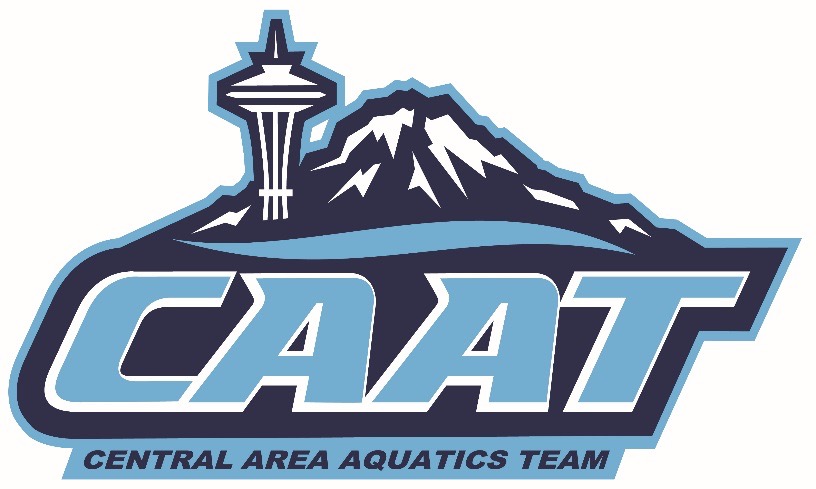 CAAT Board MtgMar 7, 2018Attendees: Ken, Jim, John S, Laurie R, Joon Y, Jan, CarlMeeting was convened at 7:07 pm.1.  January Minutes were reviewed.  John moved to approve, seconded by Carl.  All approved.2. Offsite Minutes were reviewed.  John R moved to approve, Joon seconded.  All approved.2.    This means there are three pools and several coaches .   Swim a Thon fundraising, lower monthly fees, up and coming program, building an inclusive community, providing stability, leadership and excellent coaching. For CAAT families, we’ll talk about fact that the mission will not change, there will be more pool time options.  The CAAT coaches are on board with the planned .  Practically speaking, we will run parallel programs for first few months.  We will likely change the name of the team, keep the color schemes and logo.3.  Meet Director’s Report (Laurie).  Registration for entries close tonight.  We have 98 teams registered thus far.  Once we get the final swimmer count, we’ll have the timeline.  On Thursday prelims, we need 4 timers, 1 deck marshal, and 1 head timer.  Meet bids: not bidding on future Sectionals.  Would like to bid on 14&U short course champs, then Nov AGI, Winter Challenge, Fall Kickoff or October Challenge, then one long course meet. 4.  Registrar’s and Treasurer’s Reports (John R).  We’re on track for a solid year financially.  No surprises.5.  Swim a Thon.  We have enough volunteers.  Have a good chance hitting the $60k target.  Carl will send receipts via email as soon as donation is received and then will send out paper versions as well.  6. President’s Report (Jim).  Jim met with representative from USA Swimming about the sexual predator stuff.  They are pushing back on some of the media representation.  The leader of SafeSport has resigned and they will evaluate this carefully. In meantime, he recommended that we go with a 3rd party trainer on the topic.Meeting adjourned at 9:06 PM.The next meeting will be at John Robertson’s house, 1726 Evergreen Place, 98122.April Agenda Items:Swim a Thon